Your recent request for information is replicated below, together with our response.Please provide the number of allegations of racial discrimination by police officers working for your force, broken down by the age and ethnicity of the complainant, in each quarter from Jan-Mar 2019 to Jan-March 2023.  These allegations should be the same as defined in table 7 of the IOPC annual police complaints statistics tables:Allegation category - Discriminatory behaviourAllegation subcategory - RacePlease use the following age categories if possible: 17 or under, 18-24, 25-30, 30+It should be noted first of all that the Independent Office for Police Conduct (IOPC) oversees the police complaints system in England and Wales.  Their remit does not extend to Scotland.The Police Investigations & Review Commissioner (PIRC) was established in 2013 when to provide independent oversight of Police Scotland, investigate incidents involving the police and review the way the police handle complaints from the public.The Police Scotland Complaints About the Police Standard Operating Procedure (SOP) outlines how we deal with complaints.  Our complaints are categorised as per the headings in appendices G and H of the document and on this occasion they do, fortunately, align to the terminology used in your request.The table below details discriminatory behaviour allegations with a race sub type, by calendar year and quarter.  It should be noted that each complaint can contain a number of allegations.1 Data is based on the case received date. 
2 Data in the table above is linked to allegations against Police officers only. 
You also asked for a breakdown by the age and ethnicity of the complainant.Please note that complainers are counted once per relevant complaint case and each complainer may be linked to multiple allegations.  Therefore the number of complainers may vary from the number of allegations. The table below details complainers linked to discriminatory behaviour allegations with a race sub type, by calendar year, quarter and complainer age group:1 Data is based on the case received date. 
2 Data in the table above is linked to allegations against Police officers only. Ethnicity data is not recorded on the Professional Standards database therefore section 17 of the Act applies - the information is not held by Police Scotland.It should be noted that quarterly data contained in Professional Standards Department public facing performance reports is based on financial year periods, which will vary from the periods you have specified in this request.  For example, quarter 1 within a calendar year covers the months of January to March (inclusive), whereas quarter 1 within a financial year covers the months of April to June (inclusive). If you require any further assistance please contact us quoting the reference above.You can request a review of this response within the next 40 working days by email or by letter (Information Management - FOI, Police Scotland, Clyde Gateway, 2 French Street, Dalmarnock, G40 4EH).  Requests must include the reason for your dissatisfaction.If you remain dissatisfied following our review response, you can appeal to the Office of the Scottish Information Commissioner (OSIC) within 6 months - online, by email or by letter (OSIC, Kinburn Castle, Doubledykes Road, St Andrews, KY16 9DS).Following an OSIC appeal, you can appeal to the Court of Session on a point of law only. This response will be added to our Disclosure Log in seven days' time.Every effort has been taken to ensure our response is as accessible as possible. If you require this response to be provided in an alternative format, please let us know.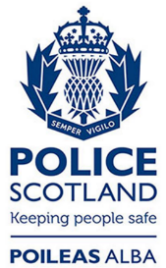 Freedom of Information ResponseOur reference:  FOI 23-1241Responded to:  12th June 2023Calendar Year and QuarterNumber of allegations2019 - Quarter 1192019 - Quarter 2122019 - Quarter 3132019 - Quarter 452020 - Quarter 1122020 - Quarter 2192020 - Quarter 3192020 - Quarter 4152021 - Quarter 192021 - Quarter 2172021 - Quarter 3222021 - Quarter 4142022 - Quarter 1172022 - Quarter 2172022 - Quarter 3152022 - Quarter 4142023 - Quarter 119Total258Calendar Year and QuarterAge
0-17Age
18-24Age
25-30Age
30+Age
UnknownTotal2019 - Quarter 100373132019 - Quarter 20108092019 - Quarter 302084142019 - Quarter 40013152020 - Quarter 111254132020 - Quarter 2000152172020 - Quarter 3011160182020 - Quarter 402183142021 - Quarter 11116092021 - Quarter 2021113172021 - Quarter 3106132222021 - Quarter 4012101142022 - Quarter 110373142022 - Quarter 2011133182022 - Quarter 3013110152022 - Quarter 4022100142023 - Quarter 100314219Total4153016531245